O B J E D N Á V K Ačíslo :  194/2023ObjednatelObjednatelIČO:IČO:00064289DIČ:CZ00064289CZ00064289CZ00064289CZ00064289CZ00064289CZ00064289CZ00064289CZ00064289CZ00064289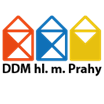 Dům dětí a mládeže hlavního města PrahyDům dětí a mládeže hlavního města PrahyDům dětí a mládeže hlavního města PrahyDům dětí a mládeže hlavního města PrahyDům dětí a mládeže hlavního města PrahyDům dětí a mládeže hlavního města PrahyDům dětí a mládeže hlavního města PrahyDům dětí a mládeže hlavního města PrahyDům dětí a mládeže hlavního města PrahyDům dětí a mládeže hlavního města PrahyDům dětí a mládeže hlavního města PrahyDům dětí a mládeže hlavního města PrahyDům dětí a mládeže hlavního města PrahyKarlínské náměstí 7Karlínské náměstí 7Karlínské náměstí 7Karlínské náměstí 7Karlínské náměstí 7Karlínské náměstí 7Karlínské náměstí 7Karlínské náměstí 7186 00  Praha186 00  Praha186 00  Praha186 00  Praha186 00  Praha186 00  PrahaDodavatelDodavatelIČO:74017993DIČ:CZ7710123300Martin BorovecMartin BorovecMartin BorovecMartin BorovecMartin BorovecMartin BorovecBankovní spojeníBankovní spojení 91 91 91 91 91 91Číslo účtuČíslo účtu2000150008/60002000150008/60002000150008/60002000150008/60002000150008/6000JezbořiceJezbořiceJezbořiceJezbořiceJezbořiceJezbořice530 02  Jezbořice530 02  Jezbořice530 02  Jezbořice530 02  Jezbořice530 02  Jezbořice530 02  JezbořiceObjednáváme:Objednáváme:Objednáváme:Objednáváme  kombinovaný sporák C -GE 941Objednáváme  kombinovaný sporák C -GE 941Objednáváme  kombinovaný sporák C -GE 941Objednáváme  kombinovaný sporák C -GE 941Objednáváme  kombinovaný sporák C -GE 941Objednáváme  kombinovaný sporák C -GE 941Objednáváme  kombinovaný sporák C -GE 941Objednáváme  kombinovaný sporák C -GE 941Objednáváme  kombinovaný sporák C -GE 941Objednáváme  kombinovaný sporák C -GE 941Objednáváme  kombinovaný sporák C -GE 941Objednáváme  kombinovaný sporák C -GE 941


Objednáváme u Vás kombinovaný sporák C - GE 941     85 575,-Kč  - 10%ˇ= 77 017,50 Kč + 21% DPH = 93 191,17 Kč 
do areálu Turistické základny Lhotka u mělníka. 



Cena včetně DPH  - cca 93 191,- Kč


Montáž + doprava zdarma.

Termín dodání  do 15.7.2023.

Místo dodání:

DDM hl.m.Prahy
Turistická základna Lhotka u Mělníka 
277 31 Velký Borek 

Objednávka bude zveřejněna ve veřejně přístupné elektronické databázi smluv.
Akceptovaná objednávka nabývá účinnosti nejdříve dnem uveřejnění v registru smluv.

Plnění předmětu této objednávky před její účinností se považuje za plnění podle této akceptované
objednávky a
práva a povinnosti z ní vzniklé se řídí touto objednávkou.



Akceptace objednávky:

Tuto objednávku akceptuji v plném rozsahu.

Dne:   20.6.2023                    Jméno: Martin Borovec
                           Podpis:


Objednávku vystavila: Slouková Vlasta
Objednávku schválil.  Ing. Mgr. Libor Bezděk


Objednáváme u Vás kombinovaný sporák C - GE 941     85 575,-Kč  - 10%ˇ= 77 017,50 Kč + 21% DPH = 93 191,17 Kč 
do areálu Turistické základny Lhotka u mělníka. 



Cena včetně DPH  - cca 93 191,- Kč


Montáž + doprava zdarma.

Termín dodání  do 15.7.2023.

Místo dodání:

DDM hl.m.Prahy
Turistická základna Lhotka u Mělníka 
277 31 Velký Borek 

Objednávka bude zveřejněna ve veřejně přístupné elektronické databázi smluv.
Akceptovaná objednávka nabývá účinnosti nejdříve dnem uveřejnění v registru smluv.

Plnění předmětu této objednávky před její účinností se považuje za plnění podle této akceptované
objednávky a
práva a povinnosti z ní vzniklé se řídí touto objednávkou.



Akceptace objednávky:

Tuto objednávku akceptuji v plném rozsahu.

Dne:   20.6.2023                    Jméno: Martin Borovec
                           Podpis:


Objednávku vystavila: Slouková Vlasta
Objednávku schválil.  Ing. Mgr. Libor Bezděk


Objednáváme u Vás kombinovaný sporák C - GE 941     85 575,-Kč  - 10%ˇ= 77 017,50 Kč + 21% DPH = 93 191,17 Kč 
do areálu Turistické základny Lhotka u mělníka. 



Cena včetně DPH  - cca 93 191,- Kč


Montáž + doprava zdarma.

Termín dodání  do 15.7.2023.

Místo dodání:

DDM hl.m.Prahy
Turistická základna Lhotka u Mělníka 
277 31 Velký Borek 

Objednávka bude zveřejněna ve veřejně přístupné elektronické databázi smluv.
Akceptovaná objednávka nabývá účinnosti nejdříve dnem uveřejnění v registru smluv.

Plnění předmětu této objednávky před její účinností se považuje za plnění podle této akceptované
objednávky a
práva a povinnosti z ní vzniklé se řídí touto objednávkou.



Akceptace objednávky:

Tuto objednávku akceptuji v plném rozsahu.

Dne:   20.6.2023                    Jméno: Martin Borovec
                           Podpis:


Objednávku vystavila: Slouková Vlasta
Objednávku schválil.  Ing. Mgr. Libor Bezděk


Objednáváme u Vás kombinovaný sporák C - GE 941     85 575,-Kč  - 10%ˇ= 77 017,50 Kč + 21% DPH = 93 191,17 Kč 
do areálu Turistické základny Lhotka u mělníka. 



Cena včetně DPH  - cca 93 191,- Kč


Montáž + doprava zdarma.

Termín dodání  do 15.7.2023.

Místo dodání:

DDM hl.m.Prahy
Turistická základna Lhotka u Mělníka 
277 31 Velký Borek 

Objednávka bude zveřejněna ve veřejně přístupné elektronické databázi smluv.
Akceptovaná objednávka nabývá účinnosti nejdříve dnem uveřejnění v registru smluv.

Plnění předmětu této objednávky před její účinností se považuje za plnění podle této akceptované
objednávky a
práva a povinnosti z ní vzniklé se řídí touto objednávkou.



Akceptace objednávky:

Tuto objednávku akceptuji v plném rozsahu.

Dne:   20.6.2023                    Jméno: Martin Borovec
                           Podpis:


Objednávku vystavila: Slouková Vlasta
Objednávku schválil.  Ing. Mgr. Libor Bezděk


Objednáváme u Vás kombinovaný sporák C - GE 941     85 575,-Kč  - 10%ˇ= 77 017,50 Kč + 21% DPH = 93 191,17 Kč 
do areálu Turistické základny Lhotka u mělníka. 



Cena včetně DPH  - cca 93 191,- Kč


Montáž + doprava zdarma.

Termín dodání  do 15.7.2023.

Místo dodání:

DDM hl.m.Prahy
Turistická základna Lhotka u Mělníka 
277 31 Velký Borek 

Objednávka bude zveřejněna ve veřejně přístupné elektronické databázi smluv.
Akceptovaná objednávka nabývá účinnosti nejdříve dnem uveřejnění v registru smluv.

Plnění předmětu této objednávky před její účinností se považuje za plnění podle této akceptované
objednávky a
práva a povinnosti z ní vzniklé se řídí touto objednávkou.



Akceptace objednávky:

Tuto objednávku akceptuji v plném rozsahu.

Dne:   20.6.2023                    Jméno: Martin Borovec
                           Podpis:


Objednávku vystavila: Slouková Vlasta
Objednávku schválil.  Ing. Mgr. Libor Bezděk


Objednáváme u Vás kombinovaný sporák C - GE 941     85 575,-Kč  - 10%ˇ= 77 017,50 Kč + 21% DPH = 93 191,17 Kč 
do areálu Turistické základny Lhotka u mělníka. 



Cena včetně DPH  - cca 93 191,- Kč


Montáž + doprava zdarma.

Termín dodání  do 15.7.2023.

Místo dodání:

DDM hl.m.Prahy
Turistická základna Lhotka u Mělníka 
277 31 Velký Borek 

Objednávka bude zveřejněna ve veřejně přístupné elektronické databázi smluv.
Akceptovaná objednávka nabývá účinnosti nejdříve dnem uveřejnění v registru smluv.

Plnění předmětu této objednávky před její účinností se považuje za plnění podle této akceptované
objednávky a
práva a povinnosti z ní vzniklé se řídí touto objednávkou.



Akceptace objednávky:

Tuto objednávku akceptuji v plném rozsahu.

Dne:   20.6.2023                    Jméno: Martin Borovec
                           Podpis:


Objednávku vystavila: Slouková Vlasta
Objednávku schválil.  Ing. Mgr. Libor Bezděk


Objednáváme u Vás kombinovaný sporák C - GE 941     85 575,-Kč  - 10%ˇ= 77 017,50 Kč + 21% DPH = 93 191,17 Kč 
do areálu Turistické základny Lhotka u mělníka. 



Cena včetně DPH  - cca 93 191,- Kč


Montáž + doprava zdarma.

Termín dodání  do 15.7.2023.

Místo dodání:

DDM hl.m.Prahy
Turistická základna Lhotka u Mělníka 
277 31 Velký Borek 

Objednávka bude zveřejněna ve veřejně přístupné elektronické databázi smluv.
Akceptovaná objednávka nabývá účinnosti nejdříve dnem uveřejnění v registru smluv.

Plnění předmětu této objednávky před její účinností se považuje za plnění podle této akceptované
objednávky a
práva a povinnosti z ní vzniklé se řídí touto objednávkou.



Akceptace objednávky:

Tuto objednávku akceptuji v plném rozsahu.

Dne:   20.6.2023                    Jméno: Martin Borovec
                           Podpis:


Objednávku vystavila: Slouková Vlasta
Objednávku schválil.  Ing. Mgr. Libor Bezděk


Objednáváme u Vás kombinovaný sporák C - GE 941     85 575,-Kč  - 10%ˇ= 77 017,50 Kč + 21% DPH = 93 191,17 Kč 
do areálu Turistické základny Lhotka u mělníka. 



Cena včetně DPH  - cca 93 191,- Kč


Montáž + doprava zdarma.

Termín dodání  do 15.7.2023.

Místo dodání:

DDM hl.m.Prahy
Turistická základna Lhotka u Mělníka 
277 31 Velký Borek 

Objednávka bude zveřejněna ve veřejně přístupné elektronické databázi smluv.
Akceptovaná objednávka nabývá účinnosti nejdříve dnem uveřejnění v registru smluv.

Plnění předmětu této objednávky před její účinností se považuje za plnění podle této akceptované
objednávky a
práva a povinnosti z ní vzniklé se řídí touto objednávkou.



Akceptace objednávky:

Tuto objednávku akceptuji v plném rozsahu.

Dne:   20.6.2023                    Jméno: Martin Borovec
                           Podpis:


Objednávku vystavila: Slouková Vlasta
Objednávku schválil.  Ing. Mgr. Libor Bezděk


Objednáváme u Vás kombinovaný sporák C - GE 941     85 575,-Kč  - 10%ˇ= 77 017,50 Kč + 21% DPH = 93 191,17 Kč 
do areálu Turistické základny Lhotka u mělníka. 



Cena včetně DPH  - cca 93 191,- Kč


Montáž + doprava zdarma.

Termín dodání  do 15.7.2023.

Místo dodání:

DDM hl.m.Prahy
Turistická základna Lhotka u Mělníka 
277 31 Velký Borek 

Objednávka bude zveřejněna ve veřejně přístupné elektronické databázi smluv.
Akceptovaná objednávka nabývá účinnosti nejdříve dnem uveřejnění v registru smluv.

Plnění předmětu této objednávky před její účinností se považuje za plnění podle této akceptované
objednávky a
práva a povinnosti z ní vzniklé se řídí touto objednávkou.



Akceptace objednávky:

Tuto objednávku akceptuji v plném rozsahu.

Dne:   20.6.2023                    Jméno: Martin Borovec
                           Podpis:


Objednávku vystavila: Slouková Vlasta
Objednávku schválil.  Ing. Mgr. Libor Bezděk


Objednáváme u Vás kombinovaný sporák C - GE 941     85 575,-Kč  - 10%ˇ= 77 017,50 Kč + 21% DPH = 93 191,17 Kč 
do areálu Turistické základny Lhotka u mělníka. 



Cena včetně DPH  - cca 93 191,- Kč


Montáž + doprava zdarma.

Termín dodání  do 15.7.2023.

Místo dodání:

DDM hl.m.Prahy
Turistická základna Lhotka u Mělníka 
277 31 Velký Borek 

Objednávka bude zveřejněna ve veřejně přístupné elektronické databázi smluv.
Akceptovaná objednávka nabývá účinnosti nejdříve dnem uveřejnění v registru smluv.

Plnění předmětu této objednávky před její účinností se považuje za plnění podle této akceptované
objednávky a
práva a povinnosti z ní vzniklé se řídí touto objednávkou.



Akceptace objednávky:

Tuto objednávku akceptuji v plném rozsahu.

Dne:   20.6.2023                    Jméno: Martin Borovec
                           Podpis:


Objednávku vystavila: Slouková Vlasta
Objednávku schválil.  Ing. Mgr. Libor Bezděk


Objednáváme u Vás kombinovaný sporák C - GE 941     85 575,-Kč  - 10%ˇ= 77 017,50 Kč + 21% DPH = 93 191,17 Kč 
do areálu Turistické základny Lhotka u mělníka. 



Cena včetně DPH  - cca 93 191,- Kč


Montáž + doprava zdarma.

Termín dodání  do 15.7.2023.

Místo dodání:

DDM hl.m.Prahy
Turistická základna Lhotka u Mělníka 
277 31 Velký Borek 

Objednávka bude zveřejněna ve veřejně přístupné elektronické databázi smluv.
Akceptovaná objednávka nabývá účinnosti nejdříve dnem uveřejnění v registru smluv.

Plnění předmětu této objednávky před její účinností se považuje za plnění podle této akceptované
objednávky a
práva a povinnosti z ní vzniklé se řídí touto objednávkou.



Akceptace objednávky:

Tuto objednávku akceptuji v plném rozsahu.

Dne:   20.6.2023                    Jméno: Martin Borovec
                           Podpis:


Objednávku vystavila: Slouková Vlasta
Objednávku schválil.  Ing. Mgr. Libor Bezděk


Objednáváme u Vás kombinovaný sporák C - GE 941     85 575,-Kč  - 10%ˇ= 77 017,50 Kč + 21% DPH = 93 191,17 Kč 
do areálu Turistické základny Lhotka u mělníka. 



Cena včetně DPH  - cca 93 191,- Kč


Montáž + doprava zdarma.

Termín dodání  do 15.7.2023.

Místo dodání:

DDM hl.m.Prahy
Turistická základna Lhotka u Mělníka 
277 31 Velký Borek 

Objednávka bude zveřejněna ve veřejně přístupné elektronické databázi smluv.
Akceptovaná objednávka nabývá účinnosti nejdříve dnem uveřejnění v registru smluv.

Plnění předmětu této objednávky před její účinností se považuje za plnění podle této akceptované
objednávky a
práva a povinnosti z ní vzniklé se řídí touto objednávkou.



Akceptace objednávky:

Tuto objednávku akceptuji v plném rozsahu.

Dne:   20.6.2023                    Jméno: Martin Borovec
                           Podpis:


Objednávku vystavila: Slouková Vlasta
Objednávku schválil.  Ing. Mgr. Libor Bezděk


Objednáváme u Vás kombinovaný sporák C - GE 941     85 575,-Kč  - 10%ˇ= 77 017,50 Kč + 21% DPH = 93 191,17 Kč 
do areálu Turistické základny Lhotka u mělníka. 



Cena včetně DPH  - cca 93 191,- Kč


Montáž + doprava zdarma.

Termín dodání  do 15.7.2023.

Místo dodání:

DDM hl.m.Prahy
Turistická základna Lhotka u Mělníka 
277 31 Velký Borek 

Objednávka bude zveřejněna ve veřejně přístupné elektronické databázi smluv.
Akceptovaná objednávka nabývá účinnosti nejdříve dnem uveřejnění v registru smluv.

Plnění předmětu této objednávky před její účinností se považuje za plnění podle této akceptované
objednávky a
práva a povinnosti z ní vzniklé se řídí touto objednávkou.



Akceptace objednávky:

Tuto objednávku akceptuji v plném rozsahu.

Dne:   20.6.2023                    Jméno: Martin Borovec
                           Podpis:


Objednávku vystavila: Slouková Vlasta
Objednávku schválil.  Ing. Mgr. Libor Bezděk


Objednáváme u Vás kombinovaný sporák C - GE 941     85 575,-Kč  - 10%ˇ= 77 017,50 Kč + 21% DPH = 93 191,17 Kč 
do areálu Turistické základny Lhotka u mělníka. 



Cena včetně DPH  - cca 93 191,- Kč


Montáž + doprava zdarma.

Termín dodání  do 15.7.2023.

Místo dodání:

DDM hl.m.Prahy
Turistická základna Lhotka u Mělníka 
277 31 Velký Borek 

Objednávka bude zveřejněna ve veřejně přístupné elektronické databázi smluv.
Akceptovaná objednávka nabývá účinnosti nejdříve dnem uveřejnění v registru smluv.

Plnění předmětu této objednávky před její účinností se považuje za plnění podle této akceptované
objednávky a
práva a povinnosti z ní vzniklé se řídí touto objednávkou.



Akceptace objednávky:

Tuto objednávku akceptuji v plném rozsahu.

Dne:   20.6.2023                    Jméno: Martin Borovec
                           Podpis:


Objednávku vystavila: Slouková Vlasta
Objednávku schválil.  Ing. Mgr. Libor Bezděk


Objednáváme u Vás kombinovaný sporák C - GE 941     85 575,-Kč  - 10%ˇ= 77 017,50 Kč + 21% DPH = 93 191,17 Kč 
do areálu Turistické základny Lhotka u mělníka. 



Cena včetně DPH  - cca 93 191,- Kč


Montáž + doprava zdarma.

Termín dodání  do 15.7.2023.

Místo dodání:

DDM hl.m.Prahy
Turistická základna Lhotka u Mělníka 
277 31 Velký Borek 

Objednávka bude zveřejněna ve veřejně přístupné elektronické databázi smluv.
Akceptovaná objednávka nabývá účinnosti nejdříve dnem uveřejnění v registru smluv.

Plnění předmětu této objednávky před její účinností se považuje za plnění podle této akceptované
objednávky a
práva a povinnosti z ní vzniklé se řídí touto objednávkou.



Akceptace objednávky:

Tuto objednávku akceptuji v plném rozsahu.

Dne:   20.6.2023                    Jméno: Martin Borovec
                           Podpis:


Objednávku vystavila: Slouková Vlasta
Objednávku schválil.  Ing. Mgr. Libor BezděkV  PrazeV  PrazeDne:20.06.2023Vyřizuje:Karolína ČížkováTelefon:E-mail:Potvrzenou objednávku vraťte na výše uvedenou adresuPotvrzenou objednávku vraťte na výše uvedenou adresu